CANDIDATURE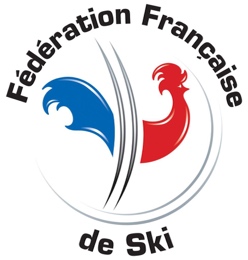 CALENDRIER NATIONAL SKI DE FONDDate limite de retour : 15 maiORGANISATEURStructure support :	     Responsable :	     Adresse :	     Téléphone :	     Mail :	     TYPE D’EPREUVE SAMSE National Tour Championnats de France Challenge National U15 Championnats de France des ClubsSuivant roulement prévisionnel des comités : 2023 DA, 2024 : AP, 2025 SA, 2026 : MB, 2027 : MJ, 2028 : MV.Si un autre comité désire s’intercaler, sa proposition sera étudiée. Championnats de France Esprit Racing Pas de préférenceLieu de l'épreuve :		     N° d’homologation du site :	     Période souhaitée :		     Le choix définitif des dates, types d’épreuves, distances et styles est effectué par la FFS en fonction du calendrier international et de la politique sportive et événementielle de la fédération.L’organisateur s’engage à respecter la réglementation en vigueur et à verser les droits d’inscription au calendrier (70 €) à réception de la lettre de confirmation.Signature du Club organisateur :					Signature du Comité de ski :Ce formulaire est à renvoyer : à votre comité de ski qui le visera et le transmettra à la FFS et à Anaël HUARDchoffelinck@ffs.fr et anaelhuard@yahoo.fr 